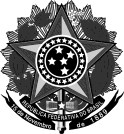 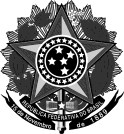 Ministério da Educação Secretaria de Educação Profissional e Tecnológica Instituto Federal de Educação, Ciência e Tecnologia do Rio Grande do Sul Campus Feliz ANEXO IV – FORMULÁRIO DE RECURSOS Nome: ____________________________________________________________________________________________________ Identidade (RG): ___________________________________________ CPF: _______________________________________ DESCRIÇÃO DOS RECURSOSFeliz, _____ de ____________________ de ________. ___________________________________________________Assinatura do Candidato .......................................................................................................................................................  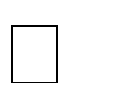 COMPROVANTE DE ENTREGA DE RECURSO PARA O PROCESSO SELETIVO 2019/1 Curso de Especialização em Gestão Escolar Nome Completo: ________________________________________________________________________________ CPF: ______________________________________ Feliz, _____ de ____________________ de _______. _____________________________________________________ Assinatura do Servidor(a) responsável 